ALLEGATO AAlla Regione CalabriaDipartimento Istruzione, Formazione e Pari OpportunitàSettore  3 Formazione e Istruzione Professionale, ITSCittadella Regionale- Viale Europa, Loc. Germaneto- 88100 - CATANZAROOggetto: Domanda di partecipazione AVVISO PUBBLICO 2021-2022 PER L’INDIVIDUAZIONE E LA GESTIONE DELL’OFFERTA FORMATIVA PUBBLICA DI BASE E TRASVERSALE DELL’APPRENDISTATO PROFESSIONALIZZANTE, AI SENSI DELL’ART. 44 DEL D.LGS. N. 81 DEL 15.06.2015.in qualità di Legale Rappresentante dell’Istituzione Formativa in riferimento all’“Avviso Pubblico 2021-2022 per l’individuazione e la gestione dell’offerta formativa pubblica di base e trasversale dell’apprendistato professionalizzante, ai sensi dell’art. 44 del D.lgs. n. 81 del 15.06.2015” di cui al Decreto Dirigenziale n 12751 del 13/12/2021.C H I E D El’ammissione a finanziamento della proposta progettuale denominata _______________________________________________________ per un numero di destinatari pari a ______A tal fine DICHIARA sotto la propria responsabilità e consapevole delle sanzioni penali previste dall’art. 76 del D.P.R. n. 445/2000 e s.m.i., per le ipotesi di formazione di atti e dichiarazioni mendaci ivi indicate, ai sensi degli artt. 38 e 47 dello stesso D.P.R. 445/2000, che:l’Ente di formazione è accreditato presso la Regione Calabria, ai sensi delle vigenti disposizioni, per la Macro-tipologia “Formazione Continua” con Decreto n. __________________ del ____/____/____;nei confronti del soggetto rappresentato non sono in atto provvedimenti di sospensione o revoca della condizione di accreditamento da parte della Regione Calabria;per il medesimo progetto non è stato chiesto né ottenuto alcun altro finanziamento pubblico;DICHIARA, altresìdi aver preso visione dell’Avviso pubblico, nonché di accettare integralmente tutte le relative prescrizioni, norme ufficiali e leggi vigenti che disciplinano la procedura in oggetto e di accettare, senza riserva alcuna, tutte le condizioni ivi riportate;di accettare e rispettare ogni altra disposizione, variazione ed integrazione all'Avviso che dovesse eventualmente essere emanata successivamente dalla Regione Calabria di accettare che tutte le comunicazioni riguardanti la procedura di cui all’Avviso, nessuna esclusa, si intenderanno a tutti gli effetti di legge validamente inviate e ricevute se trasmesse al seguente indirizzo di posta elettronica certificato – PEC: ___________________________________________ che la sede operativa presso cui realizzare l’intervento sita in Via ____________________ n. ___ Comune______________ CAP _____ Provincia _____________ è accreditata con Decreto n. ___________ del ___________ in modo provvisorio/definitivo  per la macrotipologia "Formazione Continua" per n. ore ________ e n. allievi _______;di essere a conoscenza che la presente istanza è soggetta anche al requisito e alla condizione risolutiva del buon esito della verifica di regolarità del versamento degli obblighi contributivi ed assicurativi di legge, che sarà effettuata d’ufficio dall’amministrazione regionale procedente tramite acquisizione del Durc on line, ai sensi dell’art. 44 bis del D.P.R. 445/2000;di aver ricevuto l’informativa in materia di privacy, ai sensi dell’art. 13 del Regolamento (UE) 2016/679, il cui contenuto è da intendersi qui integralmente richiamato e trascritto e di rilasciare autorizzazione al trattamento dei propri dati personali ai sensi del Regolamento (UE) 2016/679.A L L E G Ala seguente documentazione:Formulario di progetto (Allegato B)Dichiarazione sostitutiva di atto di notorietà di affidabilità giuridico-economico-finanziaria - (Allegato C)Luogo e Data_________________________ 				Firma Legale rappresentante      _______________________________ 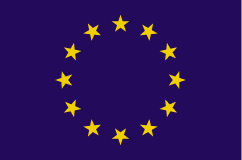 UNIONE EUROPEA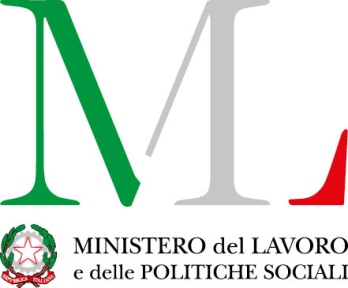 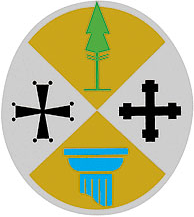 REGIONE CALABRIADomanda di Candidatura(Riservato all’Ufficio)Prot. di arrivo  …………………..………………………………………..Data ……………………… Il Funzionario …...………………………..Il/a Sottoscritto/aNato/a a                                                                                                          Prov. (______)il ____/_____/_____Residente a                                                                          CAP __________ Prov. (_____)Via Codice FiscaleDenominazioneCod. Fiscale/P.IVAsede legale                                                                          CAP __________ Prov. (_____)Via                                                                                                                    n.Recapito telefonicoE-mailPosta Elettronica CertificataPosizione INAILPosizione INPS